CỘNG HÒA XÃ HỘI CHỦ NGHĨA VIỆT NAM 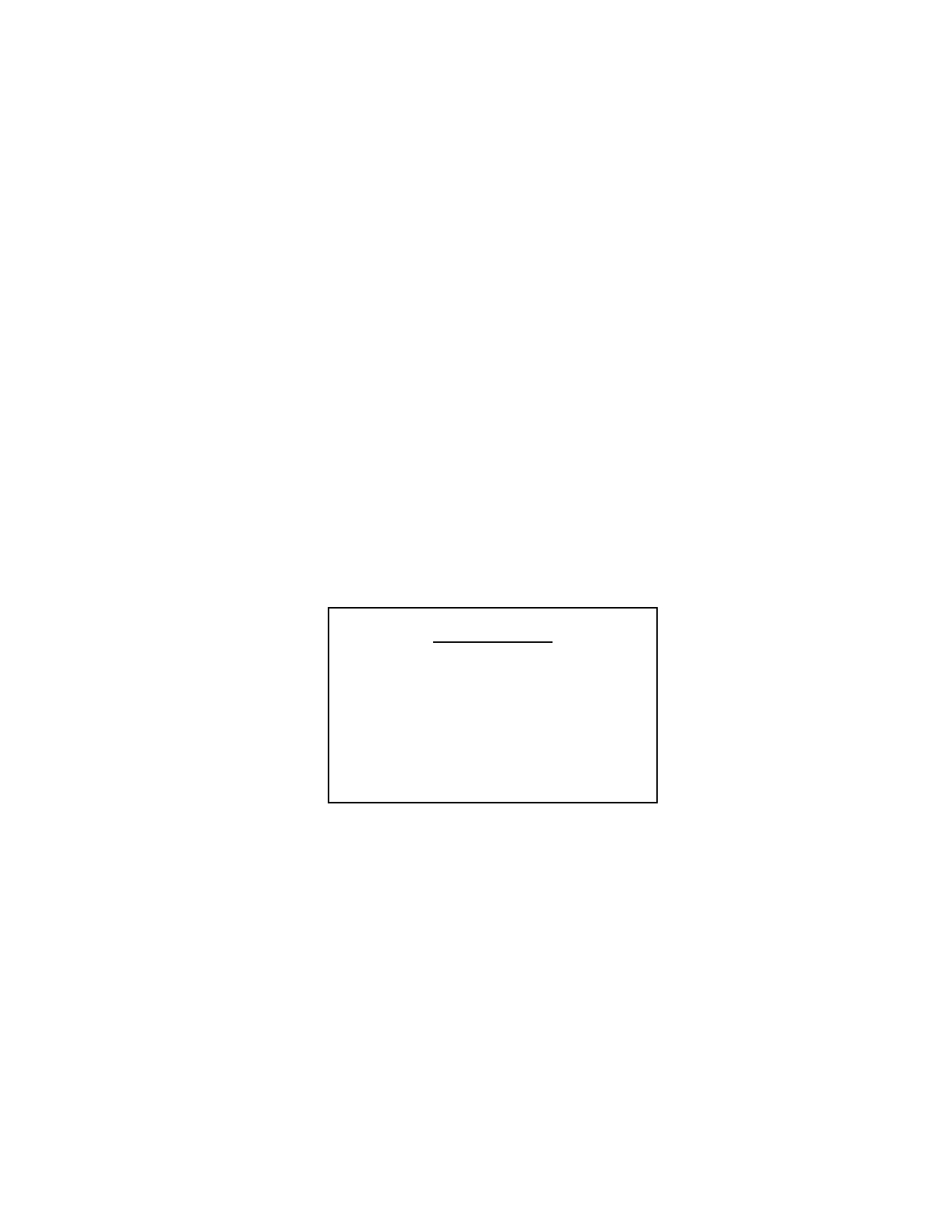 Độc Lập - Tự Do - Hạnh Phúc -------------------------------------------- ĐƠN ĐỀ NGHỊ XÁC NHẬN CHỮ KÝ Kính gửi: UBND Phường ................................................................................. Tôi tên: ........................................ Sinh ngày: .................................................... Số CMND:.................................... Ngày Cấp: .....................Nơi cấp:................. Hộ khẩu thường trú: ...................................... ............................ ........................ Nay tôi viết đơn này Kính gửi UBND Phường .................................................. xác nhận chữ ký trong mẫu bên dưới của tôi là hoàn toàn đúng. Lý do: Bổ sung vào hồ sơ mở tài khoản và đăng ký sử dụng các dịch vụ tiện ích do Công ty Chứng khoán Ngân hàng Đông Á (DAS) cung cấp. Mẫu chữ ký: Tôi xin chân thành cảm ơn. ., Ngày. Tháng  Năm ... Xác nhận của UBND Phường Người làm đơn 